Пенсионный фонд будет сообщать страхователям о работниках,  имеющих право  на два выходных дня для диспансеризацииС 1 января 2019 года вступит в силу закон о поэтапном повышении пенсионного возраста. Согласно ему, женщины будут выходить на пенсию                в 60 лет, мужчины – в 65. В связи с этим реализуются нововведения для граждан предпенсионного возраста - тех, кому до назначения пенсии остаётся                        не более 5 лет. Для граждан предпенсионного возраста предусмотрено предоставление двух рабочих дней для прохождения диспансеризации. Диспансеризацию можно будет проходить один раз в год с сохранением места работы  и среднего заработка.Для получения информации, относится ли работник  к категории граждан предпенсионного возраста, территориальные органы ПФР по Тверской области заключают со страхователями соглашения об электронном информационном взаимодействии, которое позволит работодателям в короткий срок получать в электронной форме необходимые сведения.  Такой обмен информацией в рамках защищенного документооборота позволит страхователям соблюдать Трудовой кодекс РФ и действовать в интересах работника с соблюдением условий конфиденциальности и безопасности его персональных данных.*В соответствии с частью 11 статьи 10 Федерального закона от 03 октября 2018 года № 350-ФЗ «О внесении изменений в отдельные законодательные акты Российской Федерации по вопросам назначения и выплаты пенсий».Государственное учреждение – Управление ПФРв г. Вышнем Волочке и Вышневолоцком районе Тверской области (межрайонное).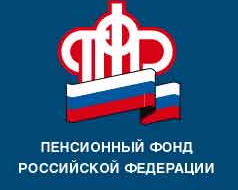 Пенсионный фонд Российской Федерациии н ф о р м и р у е т 